CURRICULUM VITAEDWI WISNU SUSILO, STSimo Pomahan Baru Barat 6/8Surabaya 60181PERSONAL DETAIL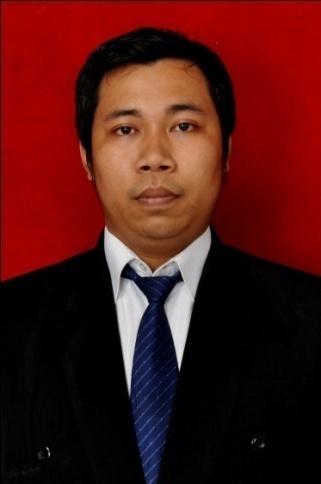 Place and Date of Birth	: Surabaya, August 03, 1986Citizenship	: IndonesianSex	: MaleReligion 	: MoslemMarital Status	: MarriedAddress	: Simo Pomahan Baru Barat 6/8Telephone	: 085203631855Email	: dwiwisnu2@gmail.comFORMAL EDUCATIONSKIILSMicrosoft Office	: Excel, Word, Power Point, & VisioMicrosoft ProjectPhotoshopCorel DrawAutocad 2DTrouble shooting Computer. Working ExperiencePT. Atamora Tehnik Makmur, as Project Procurement Engineering Support at CNOOC Banuwati   K-Project Gas Compressor Platform, Surabaya. Start march 18, 2013 Present (1 Years 10 Month).Job Description :Sourcing qualified contractors (Structural, mechanical, electrical, Instrument & Services) for the project.Ensures that the procurement process within project follow procurement procedure.Assists tender/project team to issue RFQ.In cooperation with the Lead Engineer to prepare Vendors & Suppliers list for the project.Ensure that the technical specification proposed by vendors and suppliers conform to the Client’s requirement.Release PO (Purchase Order) or OC (Order Confirmation) for deal approved project.Ensure material arrive on schedule.Calculation TKDN ( Tingkat Kandungan Dalam Negeri ) after project completion.PT. Atamora Tehnik Makmur, as Procurement Engineering Support at SANTOS Pty.Ltd Callout Fabrication & Modification Services. Lamongan Shore base.  	Start May 18, 2012 - November 05, 2012 (6 Month).	Job Description :Prepare blanket release (BR) as request Company.After release BR for company, Procurement searching for vendor supply.Release PO (Purchase Order) for deal approved project.Prepare for Invoice.Prepare Time sheet for workers.Calculation TKDN ( Tingkat Kandungan Dalam Negeri ) after project completion. Organization ExperienceHIME (Himpunan Mahasiswa Electro) as Secretary Period 2008-2010.Committee Robosumo period 2006-2007 LEVELPERIODESCHOOL NAMECITYMAJORGPABachelor’s Degree2006-2011Sekolah Tinggi Tehnik Surabaya (STTS)SurabayaElectrical Engineering2,75Senior High Shcool2002-2006SMK Negeri 5 SurabayaSurabayaElectrical Engineering8,9Junior High Shcool1999-2002SMP Taman PelajarSurabayaElementery High Shcool1993-1999SD Negeri Simomulyo ISurabaya